 			Laois County Council      		 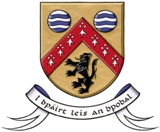 Expression of Interest Formfor the provision of Occupational Therapist Services for HAG & MAGContact Details of Occupational Therapist:Company Name: 	_______________________________________________________________Contact Name:	_______________________________________________________________Address:	_____________________________________________________________________ _________________________________________________________________________________Telephone number: ____________________	 	Mobile: _________________Email Address: ____________________ 		Signature	 __________________________	Date	_________________